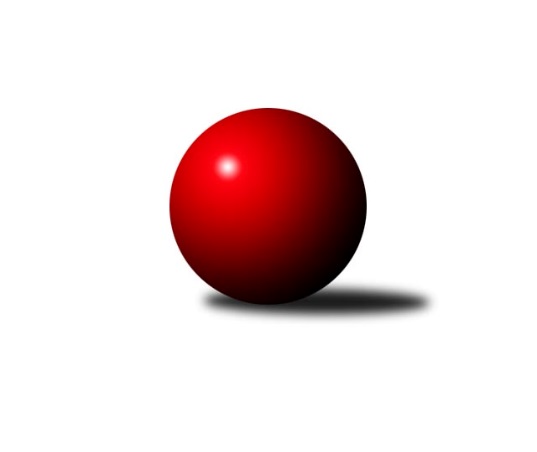 Č.7Ročník 2022/2023	30.10.2022Nejlepšího výkonu v tomto kole: 2573 dosáhlo družstvo: Milovice BVýchodočeský přebor skupina A 2022/2023Výsledky 7. kolaSouhrnný přehled výsledků:Dvůr Kr. B	- Jičín B	10:6	2397:2312		26.10.Josefov A	- Hořice C	2:14	2343:2507		27.10.Milovice A	- Vrchlabí C	10:6	2499:2364		27.10.Nová Paka B	- Vrchlabí B	10:6	2561:2502		27.10.Poříčí A	- Trutnov C	14:2	2554:2397		27.10.Rokytnice n. J. B	- Milovice B	2:14	2471:2573		27.10.Milovice A	- Trutnov C	8:8	2432:2444		30.10.Rokytnice n. J. B	- Nová Paka B	4:12	2351:2377		29.10.Tabulka družstev:	1.	Nová Paka B	7	6	0	1	75 : 37 	 	 2461	12	2.	Jičín B	7	5	0	2	78 : 34 	 	 2483	10	3.	Poříčí A	7	5	0	2	64 : 48 	 	 2469	10	4.	Milovice A	7	4	1	2	60 : 52 	 	 2550	9	5.	Josefov A	7	4	0	3	59 : 53 	 	 2471	8	6.	Rokytnice n. J. B	7	4	0	3	57 : 55 	 	 2439	8	7.	Hořice C	7	3	1	3	56 : 56 	 	 2534	7	8.	Dvůr Kr. B	7	3	0	4	53 : 59 	 	 2454	6	9.	Trutnov C	7	2	2	3	43 : 69 	 	 2433	6	10.	Milovice B	7	2	0	5	53 : 59 	 	 2494	4	11.	Vrchlabí B	7	1	0	6	38 : 74 	 	 2470	2	12.	Vrchlabí C	7	1	0	6	36 : 76 	 	 2438	2Podrobné výsledky kola:	 Dvůr Kr. B	2397	10:6	2312	Jičín B	Martin Šnytr	 	 229 	 211 		440 	 2:0 	 339 	 	163 	 176		Robin Bureš	Martin Kozlovský	 	 192 	 211 		403 	 2:0 	 374 	 	202 	 172		Marie Kolářová	Michal Sirový	 	 208 	 205 		413 	 0:2 	 437 	 	199 	 238		Tomáš Pavlata	Martina Kramosilová	 	 198 	 185 		383 	 2:0 	 349 	 	154 	 195		Jiří Čapek	Martin Šnytr	 	 173 	 205 		378 	 0:2 	 416 	 	204 	 212		Ladislav Křivka	Kateřina Šmídová	 	 195 	 185 		380 	 0:2 	 397 	 	188 	 209		Vladimír Řehákrozhodčí: Kateřina ŠmídováNejlepší výkon utkání: 440 - Martin Šnytr	 Josefov A	2343	2:14	2507	Hořice C	Pavel Řehák *1	 	 176 	 176 		352 	 0:2 	 367 	 	188 	 179		Rudolf Kedroň	Lukáš Rožnovský	 	 152 	 221 		373 	 0:2 	 444 	 	219 	 225		Kryštof Košťál	Lukáš Ludvík	 	 224 	 171 		395 	 0:2 	 418 	 	215 	 203		Ondřej Duchoň	Petr Hrycík	 	 202 	 202 		404 	 0:2 	 447 	 	227 	 220		Ondřej Černý	Jiří Rücker	 	 204 	 199 		403 	 0:2 	 424 	 	230 	 194		Karel Košťál	Jakub Hrycík	 	 217 	 199 		416 	 2:0 	 407 	 	192 	 215		Martin Zvoníčekrozhodčí: Jiří Rückerstřídání: *1 od 51. hodu Roman KašparNejlepší výkon utkání: 447 - Ondřej Černý	 Milovice A	2499	10:6	2364	Vrchlabí C	Radoslav Dušek	 	 190 	 196 		386 	 0:2 	 401 	 	195 	 206		Martina Fejfarová	Miroslav Včeliš	 	 205 	 183 		388 	 0:2 	 404 	 	218 	 186		Josef Rychtář	Jarmil Nosek	 	 194 	 204 		398 	 0:2 	 443 	 	228 	 215		Tereza Venclová	Václav Souček	 	 222 	 233 		455 	 2:0 	 340 	 	177 	 163		Jan Stejskal	Vlastimil Hruška	 	 239 	 219 		458 	 2:0 	 371 	 	168 	 203		Zdeněk Maršík	David Jaroš	 	 219 	 195 		414 	 2:0 	 405 	 	186 	 219		Eva Fajstavrovározhodčí: Václav SoučekNejlepší výkon utkání: 458 - Vlastimil Hruška	 Nová Paka B	2561	10:6	2502	Vrchlabí B	Jiří Kout	 	 215 	 211 		426 	 0:2 	 439 	 	215 	 224		Tomáš Limberský	Jan Bajer	 	 180 	 247 		427 	 2:0 	 397 	 	199 	 198		Jiří Martin	Jaroslav Fajfer	 	 205 	 216 		421 	 2:0 	 374 	 	189 	 185		Pavel Gracias	Martin Pešta	 	 220 	 218 		438 	 0:2 	 459 	 	231 	 228		Andrea Sochorová	Lenka Havlínová	 	 200 	 199 		399 	 0:2 	 421 	 	208 	 213		Miroslav Král	Petr Lukeš	 	 214 	 236 		450 	 2:0 	 412 	 	227 	 185		Vladimír Cermanrozhodčí: Martin PeštaNejlepší výkon utkání: 459 - Andrea Sochorová	 Poříčí A	2554	14:2	2397	Trutnov C	Miroslav Kužel	 	 221 	 229 		450 	 2:0 	 402 	 	208 	 194		Karel Slavík	Daniel Havrda	 	 198 	 198 		396 	 0:2 	 451 	 	211 	 240		František Jankto	Jan Gábriš	 	 209 	 216 		425 	 2:0 	 367 	 	171 	 196		Michal Mertlík	Jan Roza	 	 215 	 217 		432 	 2:0 	 386 	 	199 	 187		Michal Turek	Jakub Petráček	 	 187 	 213 		400 	 2:0 	 382 	 	199 	 183		Jan Krejcar	Lubomír Šimonka	 	 237 	 214 		451 	 2:0 	 409 	 	210 	 199		Jiří Škodarozhodčí: Jan RozaNejlepšího výkonu v tomto utkání: 451 kuželek dosáhli: František Jankto, Lubomír Šimonka	 Rokytnice n. J. B	2471	2:14	2573	Milovice B	Jakub Kašpar	 	 216 	 227 		443 	 0:2 	 476 	 	221 	 255		Lukáš Kostka	Lukáš Sýs *1	 	 191 	 200 		391 	 0:2 	 405 	 	190 	 215		Martin Včeliš	Martin Pacák	 	 202 	 191 		393 	 0:2 	 438 	 	226 	 212		Ondra Kolář	Tomáš Cvrček	 	 192 	 218 		410 	 0:2 	 411 	 	204 	 207		Tomáš Nosek	Filip Vízek	 	 214 	 194 		408 	 0:2 	 421 	 	211 	 210		Miroslav Šanda	Matěj Ditz	 	 227 	 199 		426 	 2:0 	 422 	 	222 	 200		Jan Masopustrozhodčí: Eva Novotnástřídání: *1 od 51. hodu Pavel MüllerNejlepší výkon utkání: 476 - Lukáš Kostka	 Milovice A	2432	8:8	2444	Trutnov C	Radoslav Dušek	 	 179 	 202 		381 	 0:2 	 450 	 	235 	 215		Karel Slavík	Vlastimil Hruška	 	 223 	 206 		429 	 2:0 	 419 	 	194 	 225		František Jankto	Jarmil Nosek	 	 195 	 193 		388 	 0:2 	 430 	 	202 	 228		Michal Mertlík	Miroslav Včeliš	 	 178 	 197 		375 	 2:0 	 369 	 	176 	 193		Jan Krejcar	Václav Souček	 	 219 	 215 		434 	 2:0 	 395 	 	188 	 207		Michal Turek	David Jaroš	 	 201 	 224 		425 	 2:0 	 381 	 	183 	 198		Jiří Škodarozhodčí: Václav SoučekNejlepší výkon utkání: 450 - Karel Slavík	 Rokytnice n. J. B	2351	4:12	2377	Nová Paka B	Tomáš Cvrček	 	 178 	 178 		356 	 0:2 	 372 	 	189 	 183		Jaroslav Fajfer	Filip Vízek	 	 186 	 194 		380 	 0:2 	 408 	 	214 	 194		Martin Pešta	Jakub Kašpar	 	 225 	 212 		437 	 2:0 	 392 	 	195 	 197		Lenka Havlínová	Pavel Müller	 	 190 	 185 		375 	 0:2 	 386 	 	185 	 201		Petr Lukeš	Matěj Ditz	 	 215 	 201 		416 	 2:0 	 407 	 	203 	 204		Jan Bajer	Martin Pacák	 	 216 	 171 		387 	 0:2 	 412 	 	218 	 194		Jiří Koutrozhodčí: Eva NovotnáNejlepší výkon utkání: 437 - Jakub KašparPořadí jednotlivců:	jméno hráče	družstvo	celkem	plné	dorážka	chyby	poměr kuž.	Maximum	1.	Vlastimil Hruška 	Milovice A	456.53	306.7	149.9	5.5	3/3	(507)	2.	Miloslav Vik 	Milovice A	446.67	311.3	135.3	2.5	2/3	(494)	3.	Miroslav Kužel 	Poříčí A	445.33	306.8	138.5	3.5	5/5	(482)	4.	Lukáš Kostka 	Milovice B	445.00	307.3	137.7	5.6	5/5	(476)	5.	Michal Sirový 	Dvůr Kr. B	443.67	302.0	141.7	5.3	3/4	(454)	6.	Martin Kozlovský 	Dvůr Kr. B	442.63	306.3	136.4	7.1	4/4	(458)	7.	Kryštof Košťál 	Hořice C	438.08	299.4	138.7	5.8	3/4	(445)	8.	Jakub Hrycík 	Josefov A	437.67	306.9	130.8	6.6	4/4	(476)	9.	Adam Balihar 	Hořice C	436.25	305.1	131.2	8.3	3/4	(455)	10.	Roman Bureš 	Jičín B	436.08	297.1	139.0	4.4	3/4	(460)	11.	Andrea Sochorová 	Vrchlabí B	435.83	297.7	138.2	6.3	3/4	(459)	12.	Martin Zvoníček 	Hořice C	434.31	299.9	134.4	5.9	4/4	(481)	13.	Tomáš Fuchs 	Milovice A	433.33	292.7	140.7	6.7	3/3	(457)	14.	Karel Slavík 	Trutnov C	431.40	299.3	132.1	4.7	5/5	(461)	15.	David Jaroš 	Milovice A	430.17	291.2	139.0	4.4	3/3	(450)	16.	František Jankto 	Trutnov C	428.87	298.3	130.5	10.1	5/5	(475)	17.	Ondřej Duchoň 	Hořice C	428.08	296.2	131.9	8.2	4/4	(461)	18.	Jan Gábriš 	Poříčí A	428.00	289.4	138.6	8.4	4/5	(448)	19.	Václav Souček 	Milovice A	427.60	297.5	130.1	6.2	3/3	(455)	20.	Miroslav Šanda 	Milovice B	427.30	295.7	131.6	6.6	5/5	(465)	21.	Karel Košťál 	Hořice C	427.19	296.1	131.1	6.7	4/4	(484)	22.	Martin Pacák 	Rokytnice n. J. B	424.92	294.9	130.0	7.4	4/5	(456)	23.	Jiří Rücker 	Josefov A	424.25	295.0	129.3	3.9	4/4	(479)	24.	Petr Lukeš 	Nová Paka B	424.17	301.1	123.1	8.4	4/5	(450)	25.	Jan Masopust 	Milovice B	423.33	291.9	131.4	8.0	4/5	(464)	26.	Jakub Kašpar 	Rokytnice n. J. B	423.08	293.9	129.2	8.3	4/5	(443)	27.	Kateřina Šmídová 	Dvůr Kr. B	422.69	287.8	134.9	6.4	4/4	(459)	28.	Vladimír Řehák 	Jičín B	422.56	294.3	128.3	7.7	4/4	(472)	29.	Martina Fejfarová 	Vrchlabí C	422.33	288.3	134.1	8.1	3/4	(453)	30.	Jaroslav Lux 	Vrchlabí C	422.00	290.3	131.7	5.8	3/4	(448)	31.	Jan Bajer 	Nová Paka B	420.47	282.1	138.4	6.5	5/5	(463)	32.	Petr Hrycík 	Josefov A	418.31	281.4	136.9	3.7	4/4	(444)	33.	Jan Roza 	Poříčí A	418.13	297.8	120.3	9.1	5/5	(453)	34.	Marie Kolářová 	Jičín B	415.00	295.2	119.8	8.1	4/4	(448)	35.	Martin Pešta 	Nová Paka B	414.67	292.3	122.3	7.1	5/5	(440)	36.	Eva Fajstavrová 	Vrchlabí C	413.89	294.4	119.4	11.2	3/4	(445)	37.	Jiří Kout 	Nová Paka B	413.67	295.9	117.7	5.3	5/5	(481)	38.	Ondra Kolář 	Milovice B	413.50	302.9	110.6	11.2	4/5	(438)	39.	Pavel Müller 	Rokytnice n. J. B	413.30	293.9	119.4	10.5	5/5	(432)	40.	Ladislav Křivka 	Jičín B	413.25	298.0	115.3	8.3	4/4	(438)	41.	Vladimír Cerman 	Vrchlabí B	413.08	289.8	123.3	8.2	4/4	(449)	42.	Daniel Havrda 	Poříčí A	412.80	285.1	127.7	8.3	5/5	(455)	43.	Josef Rychtář 	Vrchlabí C	411.00	295.8	115.2	11.3	3/4	(439)	44.	Vladimír Šťastník 	Vrchlabí C	410.50	280.8	129.7	6.3	3/4	(432)	45.	Jitka Svatá 	Vrchlabí B	408.33	292.0	116.3	8.6	3/4	(486)	46.	Jiří Škoda 	Trutnov C	408.17	284.5	123.7	7.0	4/5	(461)	47.	Martin Včeliš 	Milovice B	407.07	288.9	118.2	10.8	5/5	(457)	48.	Jaroslav Fajfer 	Nová Paka B	404.80	292.5	112.3	9.6	5/5	(428)	49.	Filip Vízek 	Rokytnice n. J. B	404.25	277.0	127.3	4.8	4/5	(437)	50.	Roman Kašpar 	Josefov A	401.75	283.5	118.3	7.4	4/4	(424)	51.	Miroslav Včeliš 	Milovice A	400.87	284.1	116.8	9.9	3/3	(435)	52.	Lukáš Ludvík 	Josefov A	399.94	284.8	115.2	8.8	4/4	(412)	53.	Michal Turek 	Trutnov C	397.80	284.1	113.7	11.9	5/5	(441)	54.	Miroslav Král 	Vrchlabí B	397.25	275.5	121.8	7.8	4/4	(421)	55.	Lukáš Rožnovský 	Josefov A	397.25	276.6	120.6	8.1	4/4	(425)	56.	Pavel Gracias 	Vrchlabí B	396.50	283.0	113.5	11.4	4/4	(435)	57.	Lenka Havlínová 	Nová Paka B	395.50	285.2	110.3	9.9	4/5	(435)	58.	Michal Mertlík 	Trutnov C	395.00	271.3	123.8	9.5	4/5	(430)	59.	Tomáš Cvrček 	Rokytnice n. J. B	392.17	279.0	113.2	10.4	4/5	(410)	60.	Jakub Petráček 	Poříčí A	389.20	281.5	107.7	12.3	5/5	(413)	61.	Lubomír Šimonka 	Poříčí A	388.50	273.2	115.3	12.3	4/5	(451)	62.	Miroslav Souček 	Milovice A	386.00	268.0	118.0	11.0	2/3	(400)	63.	Miroslav Šulc 	Dvůr Kr. B	384.25	283.8	100.5	13.5	4/4	(406)	64.	Martina Kramosilová 	Dvůr Kr. B	382.81	279.5	103.3	14.3	4/4	(415)	65.	Jan Krejcar 	Trutnov C	382.50	276.4	106.1	12.3	4/5	(424)	66.	Jiří Čapek 	Jičín B	379.58	283.3	96.3	14.8	4/4	(434)	67.	Rudolf Kedroň 	Hořice C	379.00	274.3	104.8	11.8	4/4	(390)	68.	Martin Šnytr 	Dvůr Kr. B	376.17	274.0	102.2	13.6	4/4	(388)	69.	Jan Stejskal 	Vrchlabí C	374.83	267.1	107.8	14.8	3/4	(416)		Pavel Kaan 	Jičín B	475.33	322.5	152.8	4.7	2/4	(492)		Lukáš Sýs 	Rokytnice n. J. B	462.00	319.0	143.0	7.0	1/5	(462)		Martin Šnytr 	Dvůr Kr. B	461.33	314.0	147.3	4.3	1/4	(484)		Tereza Venclová 	Vrchlabí C	452.50	319.0	133.5	3.5	2/4	(462)		Tomáš Pavlata 	Jičín B	449.50	316.5	133.0	6.0	2/4	(462)		Ondřej Černý 	Hořice C	447.00	298.0	149.0	2.0	1/4	(447)		Tomáš Limberský 	Vrchlabí B	439.00	279.0	160.0	3.0	1/4	(439)		Filip Matouš 	Vrchlabí B	429.75	292.3	137.5	5.3	1/4	(444)		Jana Votočková 	Vrchlabí C	423.63	292.8	130.9	8.5	2/4	(433)		Ondřej Votoček 	Vrchlabí B	419.50	287.8	131.8	4.0	2/4	(424)		Václav Kukla 	Trutnov C	419.00	288.0	131.0	10.0	1/5	(419)		Václav Vejdělek 	Vrchlabí B	417.00	277.0	140.0	2.0	1/4	(417)		Jan Vaníček 	Vrchlabí C	410.00	294.0	116.0	12.0	1/4	(410)		Marek Ondráček 	Milovice B	409.89	288.2	121.7	14.0	3/5	(420)		Miroslav Mejznar 	Vrchlabí B	408.50	286.5	122.0	12.0	2/4	(410)		Zuzana Hartychová 	Rokytnice n. J. B	405.00	285.0	120.0	9.0	2/5	(411)		Vladimír Jahelka 	Hořice C	401.50	290.5	111.0	12.0	2/4	(403)		David Chaloupka 	Trutnov C	401.33	281.2	120.2	7.5	2/5	(416)		Jiří Martin 	Vrchlabí B	400.17	270.7	129.5	9.5	2/4	(406)		Martin Štryncl 	Nová Paka B	399.00	255.0	144.0	7.0	1/5	(399)		Josef Ornst 	Milovice B	392.00	293.0	99.0	15.0	1/5	(392)		Jan Modřický 	Hořice C	390.00	276.0	114.0	11.0	1/4	(390)		Matěj Ditz 	Rokytnice n. J. B	388.67	279.6	109.1	12.0	3/5	(426)		Tomáš Nosek 	Milovice B	385.00	275.3	109.7	12.7	3/5	(411)		Filip Hanout 	Rokytnice n. J. B	383.00	282.3	100.7	11.7	3/5	(441)		Jarmil Nosek 	Milovice A	381.67	275.3	106.3	13.0	1/3	(398)		Adéla Fikarová 	Hořice C	380.00	276.0	104.0	15.0	1/4	(406)		Zbyněk Hercík 	Jičín B	379.00	269.0	110.0	18.0	1/4	(379)		Robin Bureš 	Jičín B	377.75	272.5	105.3	12.5	2/4	(439)		Radoslav Dušek 	Milovice A	375.33	278.3	97.0	11.7	1/3	(386)		Milan Lauber 	Poříčí A	375.00	287.5	87.5	16.0	2/5	(393)		Zdeněk Maršík 	Vrchlabí C	371.00	281.0	90.0	15.0	1/4	(371)		Pavel Beyr 	Nová Paka B	368.00	274.0	94.0	10.0	1/5	(368)		Petr Kynčl 	Vrchlabí C	364.00	263.0	101.0	16.0	2/4	(367)		Pavel Řehák 	Josefov A	362.33	265.7	96.7	12.0	1/4	(369)		Ladislav Malý 	Dvůr Kr. B	354.50	245.0	109.5	13.5	2/4	(377)		Filip Mertlík 	Milovice B	354.00	273.0	81.0	17.0	1/5	(354)Sportovně technické informace:Starty náhradníků:registrační číslo	jméno a příjmení 	datum startu 	družstvo	číslo startu5591	Tomáš Pavlata	26.10.2022	Jičín B	2x24630	Robin Bureš	26.10.2022	Jičín B	3x23673	Ondřej Černý	27.10.2022	Hořice C	1x
Hráči dopsaní na soupisku:registrační číslo	jméno a příjmení 	datum startu 	družstvo	Program dalšího kola:8. kolo3.11.2022	čt	17:00	Jičín B - Josefov A	4.11.2022	pá	17:00	Trutnov C - Rokytnice n. J. B	4.11.2022	pá	17:00	Hořice C - Nová Paka B	4.11.2022	pá	17:00	Milovice A - Dvůr Kr. B	4.11.2022	pá	19:30	Vrchlabí B - Poříčí A	Nejlepší šestka kola - absolutněNejlepší šestka kola - absolutněNejlepší šestka kola - absolutněNejlepší šestka kola - absolutněNejlepší šestka kola - dle průměru kuželenNejlepší šestka kola - dle průměru kuželenNejlepší šestka kola - dle průměru kuželenNejlepší šestka kola - dle průměru kuželenNejlepší šestka kola - dle průměru kuželenPočetJménoNázev týmuVýkonPočetJménoNázev týmuPrůměr (%)Výkon1xLukáš KostkaMilovice B4761xOndřej ČernýHořice C114.144471xAndrea SochorováVrchlabí B4591xKryštof KošťálHořice C113.384442xVlastimil HruškaMilovice A4582xLukáš KostkaMilovice B112.824761xVáclav SoučekMilovice A4552xAndrea SochorováVrchlabí B110.964591xLubomír ŠimonkaPoříčí A 4512xPetr LukešN. Paka108.784502xFrantišek JanktoTrutnov C4513xMartin ŠnytrDvůr Kr. B108.32440